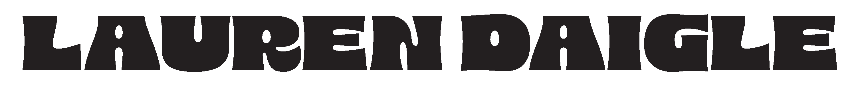 MULTI-PLATINUM SINGER-SONGWRITERLAUREN DAIGLECELEBRATES TWO 66TH ANNUAL GRAMMY® AWARDS NOMINATIONSLAUREN DAIGLE NOMINATED FOR BEST CONTEMPORARY CHRISTIAN MUSIC ALBUM“THANK GOD I DO” NOMINATED FOR BEST CONTEMPORARY CHRISTIAN MUSIC PERFORMANCE/SONG2x GRAMMY®-WINNER BRINGS HER KALEIDOSCOPE TOURTO LOS ANGELES TONIGHT AT CRYPTO.COM ARENA2024 KALEIDOSCOPE TOUR DATES ON SALE TODAY“…one of the best singers in contemporary pop.” – VARIETY“Daigle is one of contemporary Christian music’s crossover triumphs… ‘Thank God I Do’ and ‘Be Okay’ are Adele-worthy piano ballads.” – LOS ANGELES TIMESTwo-time GRAMMY® Award-winning, multi-platinum singer-songwriter Lauren Daigle has been honored with two 66th Annual GRAMMY® nominations for Best Contemporary Christian Music Album (Lauren Daigle) and for Best Contemporary Christian Music Performance/Song (“Thank God I Do”).Today’s news follows Daigle’s recent announcement as a 2023 Billboard Music Awards Finalist in three categories: Top Christian Artist, Top Christian Album (Lauren Daigle), and Top Christian Song (“Thank God I Do”). Her complete 23-track, self-titled album was released in September 2023 via Atlantic Records/Centricity Music – listen HERE.Tonight, Daigle will celebrate these nominations with a show at Crypto.com Arena, the highly-anticipated Los Angeles date on the 2023 leg of The Kaleidoscope Tour, her incredibly successful US arena run.Public on sale for tickets to Daigle’s spring 2024 Kaleidoscope Tour dates begins at 10am local time today; the full routing is enclosed below, with Blessing Offor, Victory Boyd, and Ellie Holcomb featured as support on select dates.Daigle has been on the road since September, sharing many of her #1s live – including the groundbreaking smash “You Say” and today’s GRAMMY®-nominated “Thank God I Do” – alongside debut renditions of songs off Lauren Daigle.Her current singles – the vibrant tracks “Turbulent Skies” and “These Are The Days” – are quickly rising at Hot AC Radio and Christian Radio, respectively. Just last night, Daigle made the live TV debut of “Turbulent Skies” on Jimmy Kimmel Live! – watch HERE.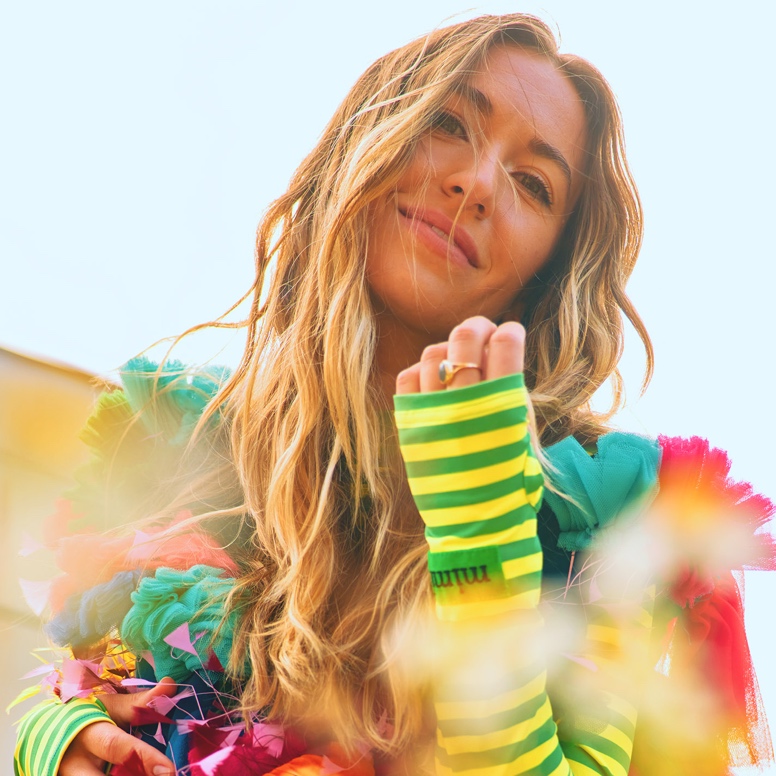 Download Hi-Res HERE | Photo Credit: Jeremy CowartBorn in Lake Charles, Louisiana, Daigle is a two-time Grammy®, seven-time Billboard Music, four-time American Music, and twelve-time GMA Dove Music Award winner.  She’s garnered over a billion streams and wowed crowds for years with sold-out US and international tours. In 2023, Daigle continues to cement her status as a modern vocal powerhouse with a huge global fanbase.Since the release of her GRAMMY® Award-winning, multi-platinum-certified 2018 album Look Up Child, which included the 6x platinum-certified hit “You Say,” Daigle has been a mainstay on the Billboard charts… and 2023 hasn’t changed a thing. Her recent Mike Elizondo-produced, 23-song, self-titled album’s debut single, “Thank God I Do,” gave Daigle her 6th Billboard No. 1. In fact, the song sat atop the chart for 20+ weeks, making Daigle the only artist to have ever had a song top the charts for more than 20 weeks – twice. It’s these accomplishments that seem to have consistently followed an artist whose musical thirst has yet to be quenched.When Look Up Child debuted at No. 3 on the Top 200 Albums chart, Daigle became the first female artist in history to simultaneously hit the Top 10 on both Billboard’s Pop and Christian Album charts. She went on to break another record when the LP reached 100 weeks at No. 1 on the Top Christian Albums chart, which is the greatest number of weeks that any artist has spent at the top of any individual album chart. Similarly, “You Say” is the longest-running No. 1 to appear on any weekly Billboard chart.Off stage, Daigle remains committed to investing her time to promote music education, work with at-risk youth, and provide care for children, the elderly, and those in need through The Price Fund, an organization she founded in 2018. To date, she has distributed over $2.5 million to 42 nonprofits around the world.***Upcoming 2023 Tour Dates: The Kaleidoscope TourOn Sale Now% Support from Victory Boyd# Support from Josh Garrels^ Support from CrowderNEW 2024 Tour Dates: The Kaleidoscope TourOn Sale Friday, November 10% Support from Victory Boyd! Support from Blessing Offor@ Support from Ellie HolcombCONNECT WITH LAUREN DAIGLEWebsite | Facebook | Instagram | X | TikTok | YouTube For More Information, Please Contact:Sheila Richman | Atlantic Records | Sheila.Richman@atlanticrecords.comKaty Carmichael | Atlantic Records | Katy.Carmichael@atlanticrecords.comPaul Freundlich | PFA Media | paulf@pfamedia.netAlicia Krass | PFA Media | akrass@pfamedia.net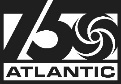 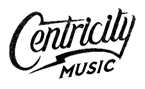 DATEMARKETVENUEFri Nov 10, 2023Sat Nov 11, 2023Tue Nov 14, 2023Thu Nov 16, 2023Fri Nov 17, 2023Sat Nov 18, 2023Thu Nov 30, 2023Fri Dec 1, 2023Sat Dec 2, 2023Thu Dec 7, 2023Fri Dec 8, 2023Sat Dec 9, 2023Mon Dec 18, 2023Tue Dec 19, 2023Los Angeles, CAPhoenix, AZSacramento, CAPortland, ORSpokane, WASeattle, WATulsa, OKFt Worth, TXSan Antonio, TXGreensboro, NCKnoxville, TNGreenville, SCNew York, NYNew York, NYCrypto.com Arena %Desert Diamond Arena %Golden 1 Center %Moda Center #Spokane Arena #Climate Pledge Arena #BOK Center ^Dickies Arena %Frost Bank Center %Greensboro Coliseum %Thompson-Boling Arena %Bon Secours Wellness Arena %Beacon Theatre *Beacon Theatre *NOT PART OF KALEIDOSCOPE TOUR *NOT PART OF KALEIDOSCOPE TOUR *NOT PART OF KALEIDOSCOPE TOUR *NOT PART OF KALEIDOSCOPE TOUR *DATEMARKETVENUEThu Feb 22, 2024Fri Feb 23, 2024Sat Feb 24, 2024Thu Feb 29, 2024Fri Mar 1, 2024Sat Mar 2, 2024Thu Mar 7, 2024Fri Mar 8, 2024Sun Mar 10, 2024Thu Mar 14, 2024Fri Mar 15, 2024Sat Mar 16, 2024Thu Apr 4, 2024Fri Apr 5, 2024Sat Apr 6, 2024Thu Apr 11, 2024Fri Apr 12, 2024Sat Apr 13, 2024Wed Apr 17, 2024Fri Apr 19, 2024Sat Apr 20, 2024Thu May 9, 2024Fri May 10, 2024Sat May 11, 2024Thu May 16, 2024Fri May 17, 2024Sat May 18, 2024Wed May 29, 2024Thu May 30, 2024Sat Jun 1, 2024Thu Jun 6, 2024Fri Jun 7, 2024Sat Jun 8, 2024Charlotte, NCRaleigh, NCColumbia, SCJacksonville, FLTampa, FLSunrise, FLFt Wayne, INPittsburgh, PAToronto, ONHershey, PACharlottesville, VANorfolk, VAEvansville, INNorth Little Rock, ARNashville, TNHouston, TXAustin, TXLubbock, TXSan Diego, CAFresno, CAAnaheim, CAPeoria, ILLincoln, NESioux Falls, SDBoise, IDWest Valley City, UTLoveland, CODetroit, MICleveland, OHAlbany, NYLexington, KYAsheville, NCBirmingham, ALSpectrum Center !PNC Arena !Colonial Life Arena !VyStar Veterans Memorial Arena !Amalie Arena !Amerant Bank Arena !Allen County War Memorial Coliseum !PPG Paints Arena !Scotiabank Arena !GIANT Center !John Paul Jones Arena !Chartway Arena !Ford Center !Simmons Bank Arena !Bridgestone Arena !Toyota Center %Moody Center %United Supermarkets Arena %Pechanga Arena San Diego %Save Mart Center %Honda Center %Peoria Civic Center Arena @Pinnacle Bank Arena @Denny Sanford PREMIER Center @ExtraMile Arena %Maverik Center %Blue Arena %Little Caesars Arena @Rocket Mortgage Fieldhouse @MVP Arena @Rupp Arena @ExploreAsheville.com Arena @Legacy Arena at the BJCC @